                 Приложение № 1 к Постановлению  Правительства № 121от 30 марта  2015 г.КОРПОРАТИВНЫЙ ЦВЕТ СЛУЖБЫ ГОСУДАРСТВЕННОЙ ОХРАНЫ Корпоративный цвет Службы государственной охраны является  пурпурным.Оттенок: Темно-пурпурный, цвета садового пиона (lat.Paeonia officinalis) в его более темной части от коренья. Не имеет оттенков коричневого. В системе цветов: 235.В субстрактивной системе цветов CMZK: 5-100-0-40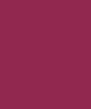 